باسمه تعالی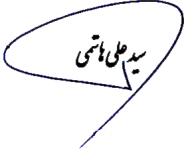 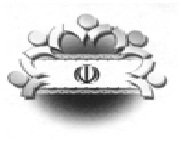 فرم شماره (1) صورتجلسه شورای اسلامی شهر طبس گلشن1- مشخصات جلسهباسمه تعالیفرم شماره (1) صورتجلسه شورای اسلامی شهر طبس گلشن1- مشخصات جلسهباسمه تعالیفرم شماره (1) صورتجلسه شورای اسلامی شهر طبس گلشن1- مشخصات جلسهتاریخ دعوتنامه 22/ 10/1400 بصورت تماس تلفنی و فضای مجازیتاریخ جلسه: روز   پنج شنبه    مورخ  23/ 10/ 1400 ساعت  16:00  شماره جلسه:        58نوع جلسه:   عادی      فوق العاده علت و مقام دعوت کننده جلسه فوق العاده :رئیس شورا مکان جلسه:ساختمان شورای اسلامی شهر طبس2- اعضای شورای شهر حاضر در جلسه شورا(اجرای ماده 16 قانون شوراها)2- اعضای شورای شهر حاضر در جلسه شورا(اجرای ماده 16 قانون شوراها)2- اعضای شورای شهر حاضر در جلسه شورا(اجرای ماده 16 قانون شوراها)2- اعضای شورای شهر حاضر در جلسه شورا(اجرای ماده 16 قانون شوراها)2- اعضای شورای شهر حاضر در جلسه شورا(اجرای ماده 16 قانون شوراها)2- اعضای شورای شهر حاضر در جلسه شورا(اجرای ماده 16 قانون شوراها)2- اعضای شورای شهر حاضر در جلسه شورا(اجرای ماده 16 قانون شوراها)2- اعضای شورای شهر حاضر در جلسه شورا(اجرای ماده 16 قانون شوراها)2- اعضای شورای شهر حاضر در جلسه شورا(اجرای ماده 16 قانون شوراها)2- اعضای شورای شهر حاضر در جلسه شورا(اجرای ماده 16 قانون شوراها)ردیفنام و نام خانوادگیامضاءورودخروجردیفنام و نام خانوادگیامضاءورودخروج1محمدجواد راستینه16:0021:004غلامحسین طاهری16:0021:002رسول عراقی16:0021:005زهرا حسین پور16:0021:003سید مجتبی حقانی16:0021:003- اعضای غایب در جلسه3- اعضای غایب در جلسه3- اعضای غایب در جلسه3- اعضای غایب در جلسهردیفنام و نام خانوادگیسمتعلت غیبت1-4- مدعوین حاضر در جلسه4- مدعوین حاضر در جلسه4- مدعوین حاضر در جلسه4- مدعوین حاضر در جلسه4- مدعوین حاضر در جلسهردیفنام و نام خانوادگیدستگاه اجراییسمتملاحظات1جناب آقای قناعتاستانداریاستاندار محترم 2جناب آقای محبیاستانداریمعاون استاندار3مدیران کل استان : مسکن و شهرسازی،گاز،آب استان خراسان جنوبیمدیرکل4محمدرضا محمدیامامت جمعهامام جمعه شهرستان5مهدی الاهیمعاونت استانداری و فرمانداری ویژهسرپرست فرمانداری65- خلاصه مفید مطالب مطروحه توسط رئیس شورا ، نطق ها و مذاکراتتلاوت آیاتی از کلام ا... مجید و خیرمقدم  و ... 6- دستور جلسات6- دستور جلسات6- دستور جلسات6- دستور جلسات6- دستور جلساتشماره / ردیفدستور جلسهنظر کمیسیون ذیربطشماره جلسهتاریخ جلسه1- --237- خلاصه مفید مذاکراتبازدید استاندار محترم از باغ گلشن ، نمایشگاه صنایع دستی و موزه ژئوپارک                بحث و تبادل نظر در خصوص مطالبات مردمی از سفر استاندار محترم  8-1-  متن مصوبه شورا                                                    بند  18-1-  متن مصوبه شورا                                                    بند  18-1-  متن مصوبه شورا                                                    بند  18-1-  متن مصوبه شورا                                                    بند  18-1-  متن مصوبه شورا                                                    بند  18-1-  متن مصوبه شورا                                                    بند  1با توجه به هماهنگی صورت گرفته و مصوب شدن برپایی نمایشگاه صنایع دستی در طبقه همکف عمارت سردرب باغ گلشن  هنرمندان صنایع دستی دعوت بعمل آمده بود تا در بازدید استاندار محترم ضمن ارائه هنر خود  به معرفی صنایع دستی طبس بپردازند. ضمناً  سرکار خانم توسلی پیگیری این موضوع را عهده دار بودند.با توجه به هماهنگی صورت گرفته و مصوب شدن برپایی نمایشگاه صنایع دستی در طبقه همکف عمارت سردرب باغ گلشن  هنرمندان صنایع دستی دعوت بعمل آمده بود تا در بازدید استاندار محترم ضمن ارائه هنر خود  به معرفی صنایع دستی طبس بپردازند. ضمناً  سرکار خانم توسلی پیگیری این موضوع را عهده دار بودند.با توجه به هماهنگی صورت گرفته و مصوب شدن برپایی نمایشگاه صنایع دستی در طبقه همکف عمارت سردرب باغ گلشن  هنرمندان صنایع دستی دعوت بعمل آمده بود تا در بازدید استاندار محترم ضمن ارائه هنر خود  به معرفی صنایع دستی طبس بپردازند. ضمناً  سرکار خانم توسلی پیگیری این موضوع را عهده دار بودند.با توجه به هماهنگی صورت گرفته و مصوب شدن برپایی نمایشگاه صنایع دستی در طبقه همکف عمارت سردرب باغ گلشن  هنرمندان صنایع دستی دعوت بعمل آمده بود تا در بازدید استاندار محترم ضمن ارائه هنر خود  به معرفی صنایع دستی طبس بپردازند. ضمناً  سرکار خانم توسلی پیگیری این موضوع را عهده دار بودند.با توجه به هماهنگی صورت گرفته و مصوب شدن برپایی نمایشگاه صنایع دستی در طبقه همکف عمارت سردرب باغ گلشن  هنرمندان صنایع دستی دعوت بعمل آمده بود تا در بازدید استاندار محترم ضمن ارائه هنر خود  به معرفی صنایع دستی طبس بپردازند. ضمناً  سرکار خانم توسلی پیگیری این موضوع را عهده دار بودند.با توجه به هماهنگی صورت گرفته و مصوب شدن برپایی نمایشگاه صنایع دستی در طبقه همکف عمارت سردرب باغ گلشن  هنرمندان صنایع دستی دعوت بعمل آمده بود تا در بازدید استاندار محترم ضمن ارائه هنر خود  به معرفی صنایع دستی طبس بپردازند. ضمناً  سرکار خانم توسلی پیگیری این موضوع را عهده دار بودند.آراء اعضای شورای اسلامیآراء اعضای شورای اسلامیموافقمخالفدلایل مخالفتامضاء1محمد جواد راستینه 2رسول عراقی3سید مجتبی حقانی4غلامحسین طاهری5زهرا حسین پورجمعتصمیم شوراتصمیم شوراتصمیم شوراتصمیم شوراتصویب شد             تصویب نشدتصویب شد             تصویب نشد8-2-  متن مصوبه شورا                                                    بند  28-2-  متن مصوبه شورا                                                    بند  28-2-  متن مصوبه شورا                                                    بند  28-2-  متن مصوبه شورا                                                    بند  28-2-  متن مصوبه شورا                                                    بند  28-2-  متن مصوبه شورا                                                    بند  2با توجه به دعوت از جناب آقای دکتر قناعت  استاندار محترم  بازدید از باغ گلشن بعمل آمد و درضمن بازدید توضیحاتی در خصوص باغ گلشن ارائه گردید . سپس استاندار و هیات همراه از موزه میراث زمین  (موزه ژئوپارک) نیز بازدید نمودند. با توجه به دعوت از جناب آقای دکتر قناعت  استاندار محترم  بازدید از باغ گلشن بعمل آمد و درضمن بازدید توضیحاتی در خصوص باغ گلشن ارائه گردید . سپس استاندار و هیات همراه از موزه میراث زمین  (موزه ژئوپارک) نیز بازدید نمودند. با توجه به دعوت از جناب آقای دکتر قناعت  استاندار محترم  بازدید از باغ گلشن بعمل آمد و درضمن بازدید توضیحاتی در خصوص باغ گلشن ارائه گردید . سپس استاندار و هیات همراه از موزه میراث زمین  (موزه ژئوپارک) نیز بازدید نمودند. با توجه به دعوت از جناب آقای دکتر قناعت  استاندار محترم  بازدید از باغ گلشن بعمل آمد و درضمن بازدید توضیحاتی در خصوص باغ گلشن ارائه گردید . سپس استاندار و هیات همراه از موزه میراث زمین  (موزه ژئوپارک) نیز بازدید نمودند. با توجه به دعوت از جناب آقای دکتر قناعت  استاندار محترم  بازدید از باغ گلشن بعمل آمد و درضمن بازدید توضیحاتی در خصوص باغ گلشن ارائه گردید . سپس استاندار و هیات همراه از موزه میراث زمین  (موزه ژئوپارک) نیز بازدید نمودند. با توجه به دعوت از جناب آقای دکتر قناعت  استاندار محترم  بازدید از باغ گلشن بعمل آمد و درضمن بازدید توضیحاتی در خصوص باغ گلشن ارائه گردید . سپس استاندار و هیات همراه از موزه میراث زمین  (موزه ژئوپارک) نیز بازدید نمودند. آراء اعضای شورای اسلامیآراء اعضای شورای اسلامیموافقمخالفدلایل مخالفتامضاء1محمد جواد راستینه 2رسول عراقی3سید مجتبی حقانی4غلامحسین طاهری5زهرا حسین پورجمعتصمیم شوراتصمیم شوراتصمیم شوراتصمیم شوراتصویب شد             تصویب نشدتصویب شد             تصویب نشد8-3-  متن مصوبه شورا                                                    بند  38-3-  متن مصوبه شورا                                                    بند  38-3-  متن مصوبه شورا                                                    بند  38-3-  متن مصوبه شورا                                                    بند  38-3-  متن مصوبه شورا                                                    بند  38-3-  متن مصوبه شورا                                                    بند  3با توجه به مذاکرات انجام شده توسط استاندار محترم و مدیرکل محترم اوقاف و امور خیریه استان مقرر شد شهرداری مقدمات استفاده اقتصادی از باغ گلشن جهت کم کردن هزینه های میلیاردی که در طول سال در جهت حفظ و احیای باغ گلشن هزینه می نماید را فراهم سازد. .  با توجه به مذاکرات انجام شده توسط استاندار محترم و مدیرکل محترم اوقاف و امور خیریه استان مقرر شد شهرداری مقدمات استفاده اقتصادی از باغ گلشن جهت کم کردن هزینه های میلیاردی که در طول سال در جهت حفظ و احیای باغ گلشن هزینه می نماید را فراهم سازد. .  با توجه به مذاکرات انجام شده توسط استاندار محترم و مدیرکل محترم اوقاف و امور خیریه استان مقرر شد شهرداری مقدمات استفاده اقتصادی از باغ گلشن جهت کم کردن هزینه های میلیاردی که در طول سال در جهت حفظ و احیای باغ گلشن هزینه می نماید را فراهم سازد. .  با توجه به مذاکرات انجام شده توسط استاندار محترم و مدیرکل محترم اوقاف و امور خیریه استان مقرر شد شهرداری مقدمات استفاده اقتصادی از باغ گلشن جهت کم کردن هزینه های میلیاردی که در طول سال در جهت حفظ و احیای باغ گلشن هزینه می نماید را فراهم سازد. .  با توجه به مذاکرات انجام شده توسط استاندار محترم و مدیرکل محترم اوقاف و امور خیریه استان مقرر شد شهرداری مقدمات استفاده اقتصادی از باغ گلشن جهت کم کردن هزینه های میلیاردی که در طول سال در جهت حفظ و احیای باغ گلشن هزینه می نماید را فراهم سازد. .  با توجه به مذاکرات انجام شده توسط استاندار محترم و مدیرکل محترم اوقاف و امور خیریه استان مقرر شد شهرداری مقدمات استفاده اقتصادی از باغ گلشن جهت کم کردن هزینه های میلیاردی که در طول سال در جهت حفظ و احیای باغ گلشن هزینه می نماید را فراهم سازد. .  آراء اعضای شورای اسلامیآراء اعضای شورای اسلامیموافقمخالفدلایل مخالفتامضاء1محمد جواد راستینه 2رسول عراقی3سید مجتبی حقانی4غلامحسین طاهری5زهرا حسین پورجمعتصمیم شوراتصمیم شوراتصمیم شوراتصمیم شوراتصویب شد             تصویب نشدتصویب شد             تصویب نشد8-4-  متن مصوبه شورا                                                    بند  48-4-  متن مصوبه شورا                                                    بند  48-4-  متن مصوبه شورا                                                    بند  48-4-  متن مصوبه شورا                                                    بند  48-4-  متن مصوبه شورا                                                    بند  48-4-  متن مصوبه شورا                                                    بند  4طرح شورا – برای حمایت از فرهنگ دوچرخه سواری و حمایت از این رشته ورزشی  مقرر گردید شهرداری محترم نسبت به بررسی و راه اندازی دو ایستگاه دوچرخه سواری شکیل و زیبا در دو محل (1) باغ گلشن (2) میدان امام خمینی (ره) با دوچرخه های مشابه اصفهان – مشهد – شیراز    را در طبس تا ایام نوروز  راه اندازی نمایند.                                                                                                                                                                                                                                                                                                                                                                                                                                                                                                                                                                                                                                                                                                                                                                                                                                                                                                                                                                                                                                                                                                                      طرح شورا – برای حمایت از فرهنگ دوچرخه سواری و حمایت از این رشته ورزشی  مقرر گردید شهرداری محترم نسبت به بررسی و راه اندازی دو ایستگاه دوچرخه سواری شکیل و زیبا در دو محل (1) باغ گلشن (2) میدان امام خمینی (ره) با دوچرخه های مشابه اصفهان – مشهد – شیراز    را در طبس تا ایام نوروز  راه اندازی نمایند.                                                                                                                                                                                                                                                                                                                                                                                                                                                                                                                                                                                                                                                                                                                                                                                                                                                                                                                                                                                                                                                                                                                      طرح شورا – برای حمایت از فرهنگ دوچرخه سواری و حمایت از این رشته ورزشی  مقرر گردید شهرداری محترم نسبت به بررسی و راه اندازی دو ایستگاه دوچرخه سواری شکیل و زیبا در دو محل (1) باغ گلشن (2) میدان امام خمینی (ره) با دوچرخه های مشابه اصفهان – مشهد – شیراز    را در طبس تا ایام نوروز  راه اندازی نمایند.                                                                                                                                                                                                                                                                                                                                                                                                                                                                                                                                                                                                                                                                                                                                                                                                                                                                                                                                                                                                                                                                                                                      طرح شورا – برای حمایت از فرهنگ دوچرخه سواری و حمایت از این رشته ورزشی  مقرر گردید شهرداری محترم نسبت به بررسی و راه اندازی دو ایستگاه دوچرخه سواری شکیل و زیبا در دو محل (1) باغ گلشن (2) میدان امام خمینی (ره) با دوچرخه های مشابه اصفهان – مشهد – شیراز    را در طبس تا ایام نوروز  راه اندازی نمایند.                                                                                                                                                                                                                                                                                                                                                                                                                                                                                                                                                                                                                                                                                                                                                                                                                                                                                                                                                                                                                                                                                                                      طرح شورا – برای حمایت از فرهنگ دوچرخه سواری و حمایت از این رشته ورزشی  مقرر گردید شهرداری محترم نسبت به بررسی و راه اندازی دو ایستگاه دوچرخه سواری شکیل و زیبا در دو محل (1) باغ گلشن (2) میدان امام خمینی (ره) با دوچرخه های مشابه اصفهان – مشهد – شیراز    را در طبس تا ایام نوروز  راه اندازی نمایند.                                                                                                                                                                                                                                                                                                                                                                                                                                                                                                                                                                                                                                                                                                                                                                                                                                                                                                                                                                                                                                                                                                                      طرح شورا – برای حمایت از فرهنگ دوچرخه سواری و حمایت از این رشته ورزشی  مقرر گردید شهرداری محترم نسبت به بررسی و راه اندازی دو ایستگاه دوچرخه سواری شکیل و زیبا در دو محل (1) باغ گلشن (2) میدان امام خمینی (ره) با دوچرخه های مشابه اصفهان – مشهد – شیراز    را در طبس تا ایام نوروز  راه اندازی نمایند.                                                                                                                                                                                                                                                                                                                                                                                                                                                                                                                                                                                                                                                                                                                                                                                                                                                                                                                                                                                                                                                                                                                      آراء اعضای شورای اسلامیآراء اعضای شورای اسلامیموافقمخالفدلایل مخالفتامضاء1محمد جواد راستینه 2رسول عراقی3سید مجتبی حقانی4غلامحسین طاهری5زهرا حسین پورجمعتصمیم شوراتصمیم شوراتصمیم شوراتصمیم شوراتصویب شد             تصویب نشدتصویب شد             تصویب نشد